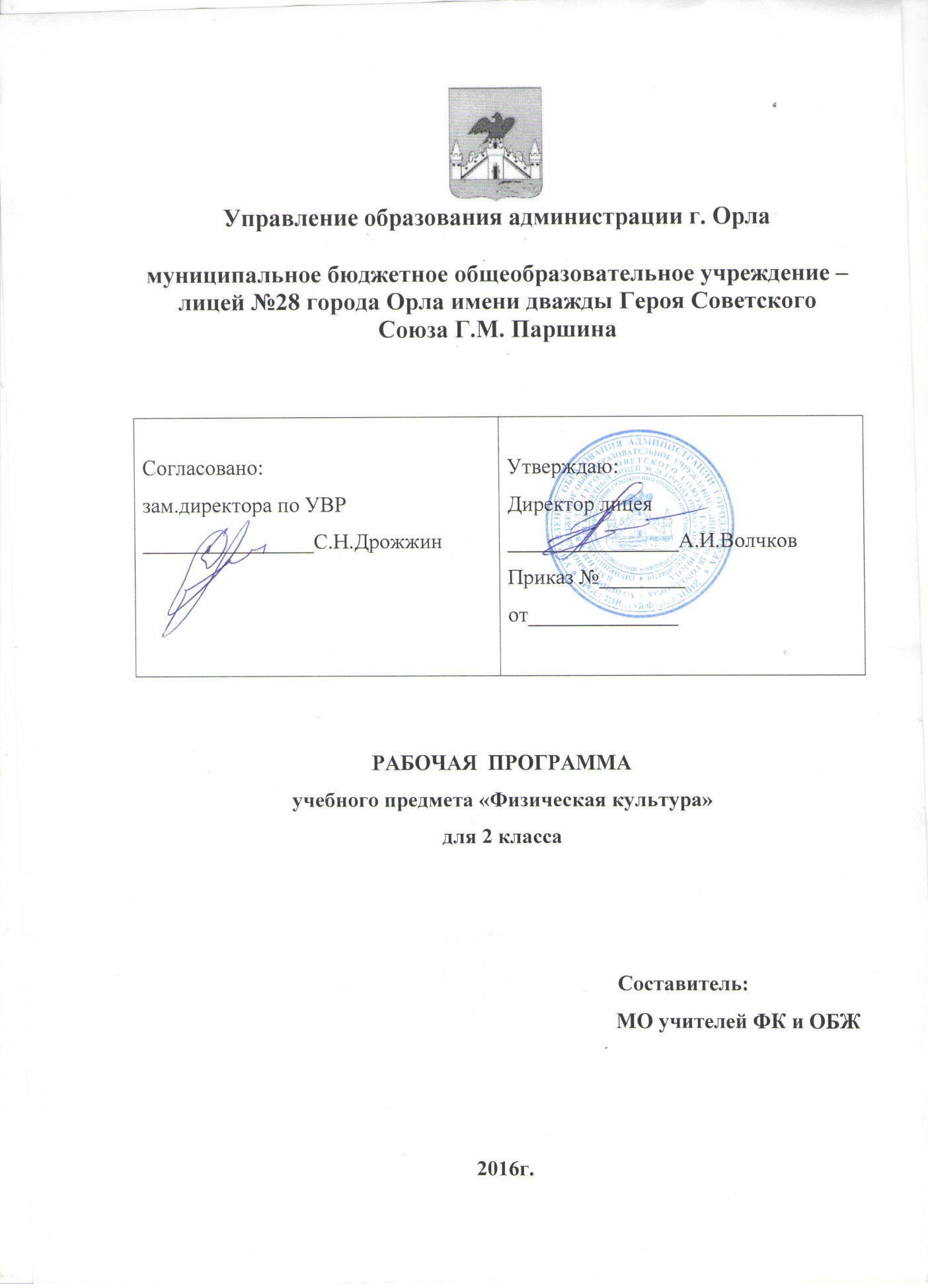 Задачи программы:укрепление здоровья, улучшение осанки, профилактика плоскостопия, содействие гармоничному физическому, нравственному и социальному развитию, успешному обучению;формирование первоначальных умений саморегуляции средствами физической культуры;овладение школой движений;развитие координационных (точности воспроизведения и дифференцирования пространственных, временных и силовых параметров движения, равновесия, ритма, быстроты и  точности реагирования на сигналы, согласования движений, ориентирования в пространстве) и кондиционных(скоростных, скоростно-силовых, выносливости и гибкости) способностейформирование элементарных знаний о личной гигиене, режиме дня, влиянии физических упражнений на состояние здоровья, работоспособность и развитие физических (координационных и кондиционных) способностей;выработка представлений об основных видах спорта, снарядах и инвентаре, о соблюдении правил техники безопасности во время занятий;формирование установки на сохранение и укрепление здоровья, навыков здорового образа жизни;приобщение к самостоятельным занятиям физическими упражнениями, подвижными играми, использование их в свободное время на основе формирования интересов к определенным видам двигательной активности и выявления предрасположенности к тем или иным видам спорта;воспитание дисциплинированности, доброжелательного отношения к товарищам, честности, отзывчивости, смелости во время выполнения физических упражнений, содействие развитию психических процессов (представления, памяти, мышления и др.) в ходе двигательной деятельности.Срок реализации программы: 4 года.Программа обеспечена УМК:Данная программа создавалась с учётом того, что система физического воспитания, объединяющая урочные, внеурочные формы занятий физическими упражнениями и спортом, должна создавать максимально благоприятные условия для раскрытия и развития не только физических, но и духовных способностей ребёнка, его самоопределения. ПЛАНИРУЕМЫЕ РЕЗУЛЬТАТЫ ОСВОЕНИЯ ПРОГРАММЫВ результате обучения обучающиеся на ступени начального общего образования:начнут понимать значение занятий физической культурой для укрепления здоровья, физического развития и физической подготовленности, для трудовой деятельности, военной практики;начнут осознанно использовать знания, полученные в курсе «Физическая культура», при планировании и соблюдении режима дня, выполнении физических упражнений и во время подвижных игр на досуге;узнают о положительном влиянии занятий физическими упражнениями на развитие систем дыхания и кровообращения, поймут необходимость и смысл проведения простейших закаливающих процедур.освоят первичные навыки и умения по организации и проведению утренней зарядки, физкультурно-оздоровительных мероприятий в течение учебного дня, во время подвижных игр в помещении и на открытом воздухе;научатся составлять комплексы оздоровительных и общеразвивающих упражнений, использовать простейший спортивный инвентарь и оборудование;освоят правила поведения и безопасности во время занятий физическими упражнениями, правила подбора одежды и обуви в зависимости от условий проведения занятий;научатся наблюдать за изменением собственного роста, массы тела и показателей развития основных физических качеств; измерять величину физической нагрузки по частоте пульса во время выполнения физических упражнений;научатся выполнять комплексы специальных упражнений, направленных на формирование правильной осанки, профилактику нарушения зрения, развитие систем дыхания и кровообращения;приобретут жизненно важные двигательные навыки и умения, необходимые для жизнедеятельности каждого человека: бегать и прыгать различными способами; метать и бросать мячи; лазать и перелезать через препятствия; выполнять акробатические и гимнастические упражнения, простейшие комбинации; передвигаться на лыжах и плавать простейшими способами; будут демонстрировать постоянный прирост показателей развития основных физических качеств;освоят навыки организации и проведения подвижных игр, элементы и простейшие технические действия игр в футбол, баскетбол и волейбол; в процессе игровой и соревновательной деятельности будут использовать навыки коллективного общения и взаимодействияЗнания о физической культуре Ученик к научится:ориентироваться в понятиях «физическая культура», «режим дня»; характеризовать роль и значение утренней зарядки, физкультминуток и физкультпауз, уроков физической культуры, закаливания, прогулок на свежем воздухе, подвижных игр, занятий спортом для укрепления здоровья, развития основных систем организма;раскрывать на примерах (из истории, в том числе родного края, или из личного опыта) положительное влияние занятий физической культурой на физическое, личностное и социальное развитие;ориентироваться в понятии «физическая подготовка», характеризовать основные физические качества (силу, быстроту, выносливость, координацию, гибкость) и различать их между собой;организовывать места занятий физическими упражнениями и подвижными играми (как в помещении, так и на открытом воздухе), соблюдать правила поведения и предупреждения травматизма во время занятий физическими упражнениями.Ученик к получит возможность научиться:выявлять связь занятий физической культурой с трудовой и оборонной деятельностью;характеризовать роль и значение режима дня в сохранении и укреплении здоровья; планировать и корректировать режим дня с учѐтом своей учебной и внешкольной деятельности, показателей своего здоровья, физического развития и физической подготовленности.Способы физкультурной деятельности Ученик научится:отбирать и выполнять комплексы упражнений для утренней зарядки и физкультминуток в соответствии с изученными правилами;организовывать и проводить подвижные игры и соревнования во время отдыха на открытом воздухе и в помещении (спортивном зале и местах рекреации), соблюдать правила взаимодействия с игроками;измерять показатели физического развития (рост, масса) и физической подготовленности (сила, быстрота, выносливость, гибкость), вести систематические наблюдения за их динамикой.Ученик получит возможность научиться:вести тетрадь по физической культуре с записями режима дня, комплексов утренней гимнастики, физкультминуток, общеразвивающих упражнений для индивидуальных занятий, результатов наблюдений за динамикой основных показателей физического развития и физической подготовленности;целенаправленно отбирать физические упражнения для индивидуальных занятий по развитию физических качеств;выполнять простейшие приѐмы оказания доврачебной помощи при травмах и ушибах.Физическое совершенствование Ученик научится:выполнять упражнения по коррекции и профилактике нарушения зрения и осанки, упражнения на развитие физических качеств (силы, быстроты, выносливости, координации, гибкости); оценивать величину нагрузки (большая, средняя, малая) по частоте пульса (с помощью специальной таблицы);выполнять тестовые упражнения на оценку динамики индивидуального развития основных физических качеств; выполнять организующие строевые команды и приѐмы;выполнять акробатические упражнения (кувырки, стойки, перекаты);выполнять гимнастические упражнения на спортивных снарядах (перекладина, брусья, гимнастическое бревно);выполнять легкоатлетические упражнения (бег, прыжки, метания и броски мяча разного веса и объема);выполнять игровые действия и упражнения из подвижных игр разной функциональной направленности.Ученик получит возможность научиться:сохранять правильную осанку, оптимальное телосложение;выполнять эстетически красиво гимнастические и акробатические комбинации;играть в баскетбол,волейбол по упрощенным правилам;выполнять тестовые нормативы по физической подготовке;выполнять передвижения на лыжахЛИЧНОСТНЫЕ, МЕТАПРЕДМЕТНЫЕ И ПРЕДМЕТНЫЕ РЕЗУЛЬТАТЫ ОСВОЕНИЯ УЧЕБНОГО ПРЕДМЕТАВ соответствии с требованиями к результатам освоения основной образовательной программы начального общего образования Федерального государственного образовательного стандарта (Приказ Министерства образования и науки Российской Федерации от 6 октября 2009 г. №373) данная рабочая программа для 1—4 классов направлена на достижение учащимися личностных, метапредметных и предметных результатов по физической культуре:2 классЛичностные результаты освоения учащимися содержания программы по физической культуреформирование чувства гордости за свою Родину, российский народ и историю России, осознание своей этнической и национальной принадлежности;формирование уважительного отношения к культуре других народов;развитие мотивов учебной деятельности и личностный смысл учения, принятие и освоение социальной роли обучающего;развитие этических чувств, доброжелательности и эмоционально-нравственной отзывчивости, понимания и сопереживания чувствам других людей;развитие навыков сотрудничества со сверстниками и взрослыми в разных социальных ситуациях, умение не создавать конфликты и находить выходы из спорных ситуаций;развитие самостоятельности и личной ответственности за свои поступки на основе представлений о нравственных нормах, социальной справедливости и свободе;формирование эстетических потребностей, ценностей и чувств;формирование установки на безопасный, здоровый образ жизни.Метапредметными результатами освоения учащимися содержания программы по физической культуреовладение способностью принимать и сохранять цели и задачи учебной деятельности, поиска средств её осуществления;формирование умения планировать, контролировать и оценивать учебные действия в соответствии с поставленной задачей и условиями её реализации; определять наиболее эффективные способы достижения результата;определение общей цели и путей её достижения; умение договариваться о распределении функций и ролей в совместной деятельности; осуществлять взаимный контроль в совместной деятельности, адекватно оценивать собственное поведение и поведение окружающих;готовность конструктивно разрешать конфликты посредством учёта интересов сторон и сотрудничества;овладение начальными сведениями о сущности и особенностях объектов, процессов и явлений действительности в соответствии с содержанием конкретного учебного предмета;овладение базовыми предметными и межпредметными понятиями, отражающими существенные связи и отношения между объектами и процессами.характеризовать явления (действия и поступки), давать им объективную оценку на основе освоенных знаний и имеющегося опыта;находить ошибки при выполнении учебных заданий, отбирать способы их исправления;общаться и взаимодействовать со сверстниками на принципах взаимоуважения и взаимопомощи, дружбы и толерантности;обеспечивать защиту и сохранность природы во время активного отдыха и занятий физической культурой;организовывать самостоятельную деятельность с учетом требований ее безопасности, сохранности инвентаря и оборудования, организации места занятий;планировать собственную деятельность, распределять нагрузку и отдых в процессе ее выполнения;анализировать и объективно оценивать результаты собственного труда, находить возможности и способы их улучшения;видеть красоту движений, выделять и обосновывать эстетические признаки в движениях и передвижениях человека;оценивать красоту телосложения и осанки, сравнивать их с эталонными образцами;управлять эмоциями при общении со сверстниками и взрослыми, сохранять хладнокровие, сдержанность, рассудительность;технически правильно выполнять двигательные действия из базовых видов спорта, использовать их в игровой и соревновательной деятельности.Предметные результаты освоения учащимися содержания программы по физической культуре2классВ результате освоения программного материала ученик получит знания:Знания о физической культуре. Что такое координация движений; что такое дистанция; как возникли физическая культура и спорт. Ученики получат первоначальные сведения об Олимпийских играх — когда появились, кто воссоздал символы и традиции; что такое физическая культура; получат представление о том, что такое темп и ритм, для чего они нужны и как влияют на выполнение упражнений; что такое личная гигиена человека; получат первоначальные сведения о внутренних органах человека и его скелете; узнают, что такое гимнастика, где появилась и почему так названа; что такое осанка.Гимнастика с элементами акробатики. Ученики научатся строиться в шеренгу и колонну; размыкаться на руки в стороны; перестраиваться разведением в две колонны; выполнять повороты направо, налево, кругом; команды «равняйсь», «смирно», «по порядку рассчитайсь», «на первый-второй рас-считайсь», «налево в обход шагом марш», «шагом марш», «бегом марш»; выполнять разминку, направленную на развитие координации движений; запоминать короткие временные отрезки; подтягиваться на низкой перекладине из виса лежа; выполнять вис на время; проходить станции круговой тренировки; выполнять различные перекаты, кувырок вперед, «мост», стойку на лопатках, стойку на голове; лазать и перелезать по гимнастической стенке; лазать по канату; выполнять висы на перекладине; прыжки со скакалкой, в скакалку, вращение обруча; вис углом, вис согнувшись, вис прогнувшись и переворот на гимнастических кольцах.Легкая атлетика. Ученики научатся технике высокого старта; пробегать на скорость дистанцию 30 м; выполнять челночный бег Зх 10 м; беговую разминку; метание как на дальность, так и на точность; технике прыжка в длину с места; выполнять прыжок в высоту с прямого разбега, а также прыжок в высоту спиной вперед; бегать различные варианты эстафет; выполнять броски набивного мяча от груди и снизу.Лыжная подготовка. Ученики научатся переносить лыжи по команде «на плечо», «под рукой»; выполнять ступающий и скользящий шаг как с палками, так и без, повороты переступанием как с палками, так и без, подъем на склон «полуелочкой» с лыжными палками, и без них, спуск под уклонв основной стойке с лыжными палками и без них; торможение падением; проходить дистанцию 1 км; кататься на лыжах «змейкой».Подвижные игры. Ученики научатся играть в подвижные игры: «Вызов номеров», «К своим флажкам», «Пятнашки «Салки», «Светофор», «Море волнуется», «Запрещенное движение», «День-ночь», «Пустое место», «Шишки-жёлуди-орехи»; «Кто дальше бросит», «Салки с ленточками», «Метко в цель», «Совуш-ка», «Карлики и великаны», «Воробьи вороны» «Прыгающие воробушки», «Салки парами», «Ловля парами», «Вызов номеров», «Охотники и утки», «», «Змейка», «Ручеек», «Ветер», «Солнышко», «Смелее с горки», «Воробушки», «Волк во рву», «Пчелки» Чай выручай», «День и ночь»; выполнять ловлю и броски мяча в парах, ведение мяча правой и левой рукой.3 классВ результате освоения программного материала ученик получит знания:Знания о физической культуре- выполнять организационно-методические требования, которые предъявляются на уроке физкультуры (в частности, на уроках лыжной подготовки, плавания), вести дневник самоконтроля, рассказывать историю появления мяча и футбола, объяснять, что такое зарядка и физкультминутка, что такое гимнастика и ее значение в жизни человека, правила обгона на лыжне;Гимнастика с элементами акробатики — выполнять строевые упражнения, наклон вперед из положения сидя и стоя, различные варианты висов, вис завесом одной и двумя ногами, кувырок вперед с места, с разбега и через препятствие, кувырок назад, стойку на голове, на руках, на лопатках, мост, упражнения на гимнастическом бревне, упражнения на кольцах (вис согнувшись, вис прогнувшись, переворот назад и вперед, выкрут, махи), опорный прыжок, проходить станции круговой тренировки, лазать по гимнастической стенке, по канату в два и три приема, прыгать в скакалку самостоятельно и в тройках, крутить обруч, напрыгивать на гимнастический мостик, выполнять разминки на месте, бегом, в движении, с мешочками, гимнастическими палками, массажными мячами, набивными мячами, малыми и средними мячами, скакалками, обручами, резиновыми кольцами, направленные на развитие гибкости и координации движений, наматах, запоминать небольшие временные промежутки, подтягиваться, отжиматься;Легкая атлетика — пробегать 30 и 60 м на время, выполнять челночный бег, метать мяч на дальность и мяч на точность, прыгать в длину с места и с разбега, прыгать в высоту с прямого разбега, перешагиванием, спиной вперед, проходить полосу препятствий, бросать набивной мяч способами «из-за головы», «от груди», «снизу», правой и левой рукой, пробегать дистанцию 1000 м, передавать эстафетную палочку;Лыжная подготовка — передвигаться на лыжах скользящим и ступающим шагом с лыжными палками и без них, попеременным и одновременным двухшажным ходом, попеременным и одновременным одношажным ходом, «змейкой», выполнять повороты на лыжах переступанием и прыжком, подъем на склон «полуелочкой», «елочкой», «лесенкой», спуск со склона в основной стойке и в низкой стойке, тормозить «плугом», проходить дистанцию 2 км, играть в подвижные игры налыжах «Накаты» и «Подними предмет»;Подвижные и спортивные игры— выполнять пас ногами и руками, низом, верхом, через волейбольную сетку, ведение мяча ногами и руками, прием мяча снизу и сверху, бить и бросать по воротам, бросать и ловить мяч самостоятельно и в парах, бросать мяч в баскетбольное кольцо различными способами, играть в подвижные игры «Парашютисты», «Гонка мячей по кругу », «Салки с ленточками», «Увертывание от мяча  «Догонялки на марше», «Защита укрепления», «Стрелки», «Кто дальше бросит», «Вышибалы», «Мяч среднему», «Круговая охота», «Капитаны», «Быстрый лыжник», «За мной», Баскетбол.                                   Тематическое планирование уроков физической культуры 3 классТематическое планирование уроков физической культуры 2 класс Содержание программного материала в учебных часах по урокам физической культуры в 3 классеСодержание программного материала в учебных часах по урокам физической культуры 2класс№Наименование раздела программы                  Тема урокаКол-во часов1ЛЕКАЯ АТЛЕТИКА.Ходьба и бег.Т/Б на уроках л/а и кроссовой подготовки. Ходьба и бег12Высокий старт13Высокий старт. Бег 30 метров – тест.14Старты из различных исходных положений.15Стартовый разгон.  Челночный бег 3х10 м – тест.16Эстафеты. Бег 60 метров – учет.17ПрыжкиПрыжок в длину с места.18Прыжок в длину с места – тест.19Прыжок в длину с разбега.110Прыжок в длину с разбега.111Прыжок в длину с разбега – учет.112МетаниеМетание мяча в горизонтальную цель.113Метание мяча в вертикальную цель.114Метание мяча с места на дальность.115Метание мяча с разбега.116Метание мяча с разбега.117Метание мяча с разбега – учет.118КРОССВАЯ ПОДГОТОВКАБег в чередовании с ходьбой.119Преодоление препятствий.120Преодоление горизонтальных и вертикальных  препятствий. Бег 1000 метров – тест.121Переменный бег122Гладкий бег. 6 – минутный бег – тест.123Переменный бег124Кросс 2000 метров – учет.125ГИМНАСТИКА С ЭЛЕМЕНТАМИ АКРОБАТИКИАкробатикаСтроевые упражнения.Т/б на уроках гимнастики. Акробатика.Строевые упражнения.126Акробатика.Строевые упражнения.127Акробатика – учет.Строевые упражнения.128Акробатика. Строевые упражнения.129Акробатика. Строевые упражнения.130Акробатика – учет.Строевые упражнения.131Акробатика. Строевые упражнения.132Акробатика – учет.Строевые упражнения.133Равновесие. Висы. Строевые упражнения.Равновесие. Висы. Строевые упражнения.134Упражнение в равновесии на бревне. Наклон вперед из положения, сидя – тест.135Упражнение в равновесии на бревне. Висы. Строевые упражнения.136Упражнение в равновесии на бревне. Висы. Строевые упражнения – учет.137Упражнение в равновесии на бревне – учет.  138Лазание и перелезание.Лазание и перелезание.139Лазание и перелезание.140Лазание по канату.141Лазание по канату. Сгибание рук в упоре, лежа – тест.142Лазание по канату143Лазание по канату – учет.144Опорный прыжокОпорный прыжок на горку гимнастических матов.145Опорный прыжок в скок в упор, стоя на колени на козла.146Опорный прыжок в скок в упор, стоя на колени на козла и соскок взмахом рук.147Опорный прыжок в скок в упор, стоя на колени на козла и соскок взмахом рук.148Опорный прыжок в скок в упор, стоя на колени на козла и соскок взмахом рук – учет.149ПОДВИЖНЫЕ ИГРЫ  С ЭЛЕМЕНТАМИ БАСКЕТБОЛАТ/Б на уроках подвижных игр. Стойки, передвижения, повороты.150Стойки, передвижения, повороты, остановки. Подтягивание из виса – тест.251Ловля и передача мяча на месте.152Ловля и передача мяча на месте и с шагом.  153Ловля и передача мяча со сменой мест. Ловля и передача мяча на месте – учет  154Ведение мяча на месте правой и левой рукой.155Ведение мяча на месте правой и левой рукой с заданиями.156Ведение мяча  в движении.157Ведение мяча  в движении с заданиями. Ведение мяча – учет158Бросок мяча на места.159Бросок мяча с шагом.160Бросок мяча в движении. Поднимание туловища из положения, лежа – тест.161Бросок мяча в кольцо.162Бросок мяча в кольцо.163Бросок мяча в кольцо – учет.164Подвижные игры с элементами баскетбола.165Подвижные игры с элементами баскетбола.166Эстафеты с элементами баскетбола. Бросок и ловля мяча – тест.167ПОДВИЖНЫЕ ИГРЫПодвижные игрыПодвижные игры.168Подвижные игры.169Подвижные игры. Прыжок в длину с места – тест.170Подвижные игры.171Подвижные игры.172Подвижные игры.173Подвижные игры с элементами волейболаХодьба и бег с выполнением заданий по сигналу.174Стойки игрока и перемещения. Прыжки через скакалку – тест.175Передача мяча сверху двумя руками176Передача мяча сверху двумя руками177Передача мяча сверху двумя руками с 3 метровой линии – учет.178ЛЕКАЯ АТЛЕТИКА.Прыжок в высоту с разбега.Т/б на уроках л/а и кроссовой подготовки. Прыжок в высоту с прямого разбега.179Прыжок в высоту с прямого разбега.180Прыжок в высоту с разбега.181Прыжок в высоту с разбега – учет182КРОССВАЯ ПОДГОТОВКАБег в чередовании с ходьбой183Преодоление препятствий.184Преодоление горизонтальных и вертикальных  препятствий. Бег 1000 метров – тест.185Переменный бег186Гладкий бег. 6 – минутный бег – тест.187Переменный бег188Кросс 2000 метров – учет.189ЛЕКАЯ АТЛЕТИКА.Ходьба и бег.Высокий старт. Бег 30 метров – тест.190Старты из различных исходных положений.291Стартовый разгон.  Челночный бег 3х10 м – тест.192Эстафеты. Бег 60 метров – учет.193МетаниеМетание мяча в вертикальную цель.194Метание мяча с места на дальность.195Метание мяча с разбега.196Метание мяча с разбега – учет.197ПрыжкиПрыжок в длину с места – тест.198Прыжок в длину с разбега.199Прыжок в длину с разбега.1100Прыжок в длину с разбега – учет.1№Наименование раздела программыТема урокаКол-во часов1Легкая атлетика (11 ч)Вводный урок. Инструктаж по ТБ. Разновидности ходьбы.12Ходьба по разметкам. Бег с ускорением.13Ходьба с преодолением препятствий. Бег с ускорением14Игра «Пустое место». Челночный бег.15Бег с ускорением (60м). Игра «Вызов номеров».16Прыжки с поворотом на 180°. Прыжок с места.17Прыжок в длину с разбега в 3-5 шагов. Игра «К своим флажкам».18Прыжок с высоты. Игра «Прыгающие воробушки».19Метание малого мяча в горизонтальную цель.110Метание малого мяча в вертикальную цель.111Метание набивного мяча.112Кроссовая подготовка (14 ч)Равномерный бег (3 мин). Чередование ходьбы и бега (бег - 50 м, ходьба -100 м).113Развитие выносливости. Игра «Третий лишний114Равномерный бег (4 мин). ОРУ '. Чередование ходьбы и бега (бег - 50 м, ходьба -100 м).115Равномерный бег (4 мин). ОРУ. Чередование ходьбы и бега (бег - 60 м, ходьба - 90 м).116Равномерный бег (5 мин). ОРУ. Чередование ходьбы и бега (бег - 60 м, ходьба - 90 м).117Развитие выносливости. Игра «Пустое место»118Равномерный бег (6 мин). ОРУ. Чередование ходьбы и бега (бег - 60 м, ходьба - 90 м).119Развитие выносливости. Игра «Салки с выручкой»120Равномерный бег (7 мин). ОРУ. Чередование ходьбы и бега (бег — 60 м, ходьба - 90 м).121Развитие выносливости. Игра «Рыбаки и рыбки»122Равномерный бег (8 мин). ОРУ. Чередование ходьбы и бега (бег - 60 м., ходьба - 90 м).123Развитие выносливости. Игра «День и ночь»124Равномерный бег (9 мин). ОРУ. Чередование ходьбы и бега (бег - 70 м, ходьба - 80 м).125Развитие выносливости. Игра «Команда быстроногих»126Гимнастика (18 ч)Размыкание и смыкание приставными шагами.127Кувырок вперед, кувырок в сторону.128Кувырок вперед, кувырок в сторону. Подвижная игра «Фигуры».129Перестроение из колонны по одному в колонну по два.130Перестроение из колонны по одному в колонну по два. Подвижная игра «Светофор».131Подвижная игра «Светофор». Развитие координационных способностей132Передвижение в колонне по одному.133Вис стоя и лежа. Игра «Змейка».134Вис стоя и лежа. Игра «Слушай сигнал».135Размыкание. Игра «Слушай сигнал».136Вис на согнутых руках. Подтягивания в висе.137Игра «Ветер, дождь, гром, молния». Развитие силовых способностей.138Лазание по наклонной скамейке.139Лазание по наклонной скамейке. Игра «Иголочка и ниточка».140Лазание по наклонной скамейке. Игра «Кто приходил?»141Перешагивание через набивные мячи. Стойка на бревне.142Лазание по гимнастической стенке. Перелезание через коня, бревно.143Игра «Слушай сигнал». Развитие координационных способностей144Подвижные игры (6 ч)Подвижная игра «К своим флажкам»145Подвижная игра «Два мороза». Эстафеты.146Подвижная игра «Прыгуны и пятнашки».147Подвижная игра «Невод». Эстафеты.148Подвижная игра «Гуси-лебеди».149Подвижная игра «Гуси-лебеди».150Подвижные игры на ocнове баскетбола(9)Ловля и передача мяча в движении. Ведение на месте151Броски в цель.  Игра «Попади в обруч».152Броски в цель-учет153Игра «Попади в обруч». Развитие координационных способностей154Ловля и передача мяча в движении. Броски в цель155Игра «Передал - садись». Развитие координационных способностей.156Ведение на месте однойрукой. Броски в цель (кольцо).157Ловля и передача мяча в движении. Ведение на месте правой (левой) рукой158Ловля и передача мяча в движении. Ведение на месте правой(левой) рукой-учет159Лыжная подготовка(10) ч(10) ч.Обучение технике  передвижения и торможения на лыжах. Инструктаж по ТБ.160Преодоление спуска со склона. Преодоление дистанции 1,5 км со средней скоростью161Попеременный двухшажный ход с палкамиОдновременный двухшажный ход162Совершенствование техники попеременного и одновременного двухшажного хода163Техника подъема «полуелочкой» и «лесенкой»164Отталкивание и скольжение.165Развитие выносливости -  ходьба на лыжах по пересеченной местности.166Торможение. Повороты167Соревнования на дистанции 1 км с раз-дельным стартом168Соревнования на дистанции 1 км с раз-дельным стартом169Пионербол(17 ч).Техника безопасности. Повороты, разновидность ходьбы, упражнения на на осанку, разновидность бега. .ОРУ, подвижные игры.170Повороты .Разновидности ходьбы .Стойки171Повороты, разновидности ходьбы, упражнения на осанку. Стойки волейболиста.172Разновидности бега. ОРУ в парах. Передачи мяча сверху173Перемещение по площадке. Переход. Силовые упражнения для рук, ног, туловища.174Броски мяча из-за головы двумя руками в парах, тройках. ОФП.175Броски мяча в парах, в стенку, через сетку176Броски и ловля мяча. Перемещение приставным шагом.  Игра «Вызов номеров».177Броски и ловля мяча  на месте и  после перемещения. Бег на 5м, 10м.178Обучение подаче мяча, упражнения для рук. Передача в парах.179Подача мяча. Упражнения с набивным мячом180Подача мяча.  Приём мяча после подачи181Подача мяча. Приём мяча после подачи на месте.182Действия игрока после приема мяча. Упражнения на координацию.183Передача мяча внутри команды. Упражнения для рук, ног, туловища.184Приём подачи, передача к сетке. Игра по упрощенным правилам.185Игра по упрощенным правилам с заданиями. Учебно-тренировочная игра.186Кроссовая подготовка (7 ч)Ходьба и бег. Преодоление малых препятствий.187Ходьба и бег. Развитие выносливости.188Ходьба и бег. Равномерный бег (5-6 мин).189Ходьба и бег. Игра «Пятнашки»190Ходьба и бег. Равномерный бег (7—8 мин).191Ходьба и бег. Игра «Два мороза»192Ходьба и бег. Игра «Вызов номеров»193Легкая атлетика (10 ч)Разновидности ходьбы. Ходьба по разметкам.194Бег с ускорением (30 м).195Ходьба с преодолением препятствий. Бег с ускорением (30 м).196Игра «Вызов номера». Челночный бег.197Прыжки с поворотом на 1 80°, Прыжок с места.198Прыжок в длину. Прыжок в высоту.199Челночный бег. Игра «Резиночка». Эстафеты.1100Метание малого мяча в горизонтальную мишень.1101Метание малого мяча в вертикальную цель.1102Метание малого мяча на дальность отскока от пола и стены.1Разделы и темы программного материалаСодержание Основы знаний по физической культуреФизическая подготовка и ее связь с развитием основных физических качеств, систем дыхания и кровообращения. Правила предупреждения травматизма во время занятий физическими упражнениями: организация мест занятий, подбор одежды и обуви, инвентаря и оборудования, контроль за самочувствием и т.п. Техника безопасности на занятиях физической культуре.Способы двигательной деятельностиКомплексы общеразвивающих упражнений для развития основных физических качеств и подготовительные упражнения для закрепления и совершенствования двигательных действий игры баскетбол, волейбол. Графическая запись физических упражнений. Измерение частоты сердечных сокращений во время выполнения физических упражнений. Элементарные соревнования в развитии физических качеств. Водные закаливающие процедуры (обливание под душем).Физическое совершенствование: Гимнастика с основами акробатикиКувырок назад, кувырок вперёд . Стойка на лопатках. Мост с помощью и самостоятельно. Подтягивание в висе. Акробатические комбинации: Строевые упражнения, упражнения в равновесии, подтягивание в висе, упражнения на гимнастической стенке.Легкая атлетикаБез 30м,60. Кросс. .Высокий старт. Низкий старт. Стартовое ускорение.Финиширование.Прыжки в длину  способом согнув ноги, с разбега, прыжки с места. Метание малого мяча на дальность. Бросок набивного мяча.Лыжная подготовкаПередвижения на лыжах:«одновременныйдвухшажный»,»попеременный двухшажный ход », подъёмы «полуёлочкой».Торможение .Спортивные игрыВолейбол. Передача мяча в парах.Передачи у стены многократно с ударом о стену. Передача снизу двумя руками.Баскетбол: Ловля и передача мяча в квадрате , кругу. Передача мяча в движении, проход к щиту, остановка в два шага. Игра в «мини-баскетбол»Подвижные Игры «Перестрелка”, “ Белые медведи”, “Снайперы  ”, “Пустое место  ”;Салки с ленточками”, “Космонавты», «Белые медведи », «Прокати быстрее мяч”, “Мяч среднему”, “Салки на марше ”, “ Не задень”;“Быстрый лыжник”, “За мной “» « Гуси –лебеди», «Невод», «Посадка картофеля», «Что изменилось», «Эстафеты», «На буксире», «Зайцы в огороде».Разделы программного материалаСодержаниеОсновы знаний о физической культуреФизическая культура как система разнообразных форм занятий физическими упражнениями для укрепления здоровья человека. Правила предупреждения травматизма во время занятий физическими упражнениями :организация мест занятий, подбор  одежды, обуви, инвентаря и оборудования. Техника безопасности на занятиях физической культуре.Способы двигательной деятельностиХодьба и бег, построение в шеренгу и колонну по одному. Ходьба на носках и пятках с различным положением рук. Строевые команды.Лёгкая атлетикаБег 30м,Бег 6мин, 1000м Челночный бег 3*10. Прыжок в длину с места. Прыжок в высот у с разбега. Метание мяча на дальность .Гимнастика с основами акробатики            .Строевые упражненияПрыжки через скакалку, полоса препятствий, упоры ,висы лёжа на низком бревне ,лазание по канату, по гимнастической стенке, скамейке. Опорный прыжок через коня.Лыжная подготовкаПостроение с лыжами в руках, ступающий шаг, повороты  на месте переступанием. Передвижением скользящим шагом. Косой подъём на склон 15-20градусов, техника скольжения без палок, с палками. Торможение падением, проходить дистанцию 1км. Подвижные игрыЭстафеты, «Космонавты», «Мышеловка», «Прыгающие воробышки», «Салки парами», «Воробьи- вороны», «Метко в цель», «Салки с ленточками», «Кто дальше», « Шишки-жёлуди», «Пустое место», «Запрещённое движение», «Змейка», « Ветер», « Солнышко», « У кого лучше», «Перестрелка», «Смена сторон», «Вызов номеров».